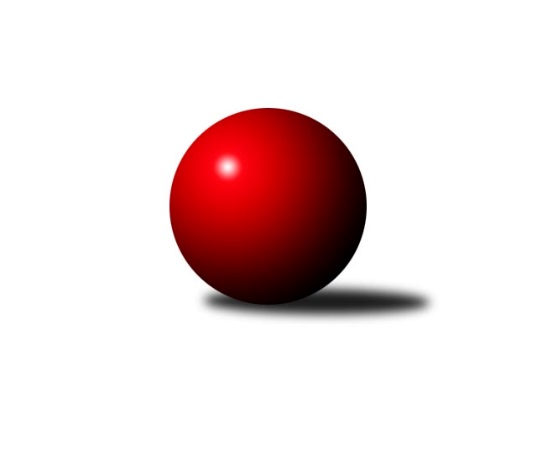 Č.5Ročník 2023/2024	3.11.2023Nejlepšího výkonu v tomto kole: 1604 dosáhlo družstvo: TJ Centropen Dačice FOP Jindřichův Hradec 2023/2024Výsledky 5. kolaSouhrnný přehled výsledků:TJ Tatran Lomnice nad Lužnicí B	- TJ Sokol Slavonice C	1:5	1526:1577	2.0:6.0	2.11.TJ Kunžak C	- TJ Slovan Jindřichův Hradec B	6:0	1559:1389	7.0:1.0	2.11.TJ Sokol Slavonice D	- TJ Centropen Dačice F	1.5:4.5	1549:1604	2.0:6.0	3.11.Tabulka družstev:	1.	TJ Centropen Dačice F	4	4	0	0	19.5 : 4.5 	22.0 : 10.0 	 1637	8	2.	TJ Sokol Slavonice D	4	2	1	1	14.5 : 9.5 	19.0 : 13.0 	 1606	5	3.	TJ Kunžak C	3	2	0	1	12.0 : 6.0 	14.5 : 9.5 	 1566	4	4.	TJ Nová Včelnice B	4	2	0	2	13.0 : 11.0 	17.0 : 15.0 	 1575	4	5.	TJ Tatran Lomnice nad Lužnicí B	4	1	1	2	10.0 : 14.0 	14.5 : 17.5 	 1535	3	6.	TJ Sokol Slavonice C	4	1	0	3	10.0 : 14.0 	15.0 : 17.0 	 1570	2	7.	TJ Slovan Jindřichův Hradec B	5	1	0	4	5.0 : 25.0 	10.0 : 30.0 	 1413	2Podrobné výsledky kola:	 TJ Tatran Lomnice nad Lužnicí B	1526	1:5	1577	TJ Sokol Slavonice C	Jan Slipka	 	 200 	 190 		390 	 1:1 	 394 	 	185 	 209		Martin Jahoda	Jakub Vitoul	 	 205 	 182 		387 	 1:1 	 367 	 	175 	 192		František Žampa	Martin Mikeš	 	 158 	 178 		336 	 0:2 	 369 	 	187 	 182		Petr Bělohoubek	Marek Baštýř	 	 199 	 214 		413 	 0:2 	 447 	 	216 	 231		Roman Burešrozhodčí: Jiří DoktorNejlepší výkon utkání: 447 - Roman Bureš	 TJ Kunžak C	1559	6:0	1389	TJ Slovan Jindřichův Hradec B	Radka Burianová	 	 213 	 194 		407 	 1:1 	 397 	 	174 	 223		Martin Novák	Libuše Hanzalíková	 	 192 	 175 		367 	 2:0 	 321 	 	156 	 165		Milan Holický	Marcela Chramostová	 	 181 	 202 		383 	 2:0 	 324 	 	156 	 168		Lenka Pudilová	Marie Kudrnová	 	 187 	 215 		402 	 2:0 	 347 	 	180 	 167		Josef Lískovecrozhodčí: Radka BurianováNejlepší výkon utkání: 407 - Radka Burianová	 TJ Sokol Slavonice D	1549	1.5:4.5	1604	TJ Centropen Dačice F	Simona Sklenárová	 	 196 	 175 		371 	 1:1 	 371 	 	195 	 176		Lubomír Náměstek	Petra Böhmová	 	 174 	 196 		370 	 0:2 	 419 	 	206 	 213		Jakub Neuvirt	Lucie Kvapilová	 	 206 	 202 		408 	 0:2 	 422 	 	210 	 212		Jiří Malínek	František Běhůnek	 	 199 	 201 		400 	 1:1 	 392 	 	190 	 202		Stanislav Musilrozhodčí: Josef SmažilNejlepší výkon utkání: 422 - Jiří MalínekPořadí jednotlivců:	jméno hráče	družstvo	celkem	plné	dorážka	chyby	poměr kuž.	Maximum	1.	Jindra Kovářová 	TJ Sokol Slavonice D	446.00	312.0	134.0	10.0	1/1	(446)	2.	Jakub Neuvirt 	TJ Centropen Dačice F	433.00	299.0	134.0	7.0	2/2	(453)	3.	Kateřina Matoušková 	TJ Sokol Slavonice D	429.00	307.0	122.0	6.0	1/1	(429)	4.	Roman Bureš 	TJ Sokol Slavonice C	425.00	285.3	139.7	4.3	3/3	(447)	5.	Marek Baštýř 	TJ Tatran Lomnice nad Lužnicí B	421.67	302.0	119.7	7.0	3/3	(465)	6.	Jiří Malínek 	TJ Centropen Dačice F	421.00	294.0	127.0	7.8	2/2	(448)	7.	Vladimír Klíma 	TJ Nová Včelnice B	417.25	298.0	119.3	9.5	2/3	(431)	8.	Ondřej Kubeš 	TJ Sokol Slavonice C	417.00	299.0	118.0	10.0	2/3	(454)	9.	Lucie Kvapilová 	TJ Sokol Slavonice D	416.75	290.5	126.3	10.0	1/1	(445)	10.	Radka Burianová 	TJ Kunžak C	408.00	292.7	115.3	8.0	3/3	(439)	11.	Lubomír Náměstek 	TJ Centropen Dačice F	406.50	279.0	127.5	8.8	2/2	(432)	12.	Jiří Hembera 	TJ Nová Včelnice B	406.33	287.8	118.5	10.0	3/3	(433)	13.	Pavlína Matoušková 	TJ Sokol Slavonice D	404.00	281.0	123.0	11.7	1/1	(449)	14.	Jan Faktor 	TJ Tatran Lomnice nad Lužnicí B	403.50	283.5	120.0	9.0	2/3	(432)	15.	Marie Kudrnová 	TJ Kunžak C	401.67	293.3	108.3	12.0	3/3	(414)	16.	Petra Böhmová 	TJ Sokol Slavonice D	397.33	282.7	114.7	9.7	1/1	(413)	17.	Martin Kovalčík 	TJ Nová Včelnice B	395.50	284.0	111.5	9.2	3/3	(423)	18.	Marcela Chramostová 	TJ Kunžak C	395.00	282.5	112.5	9.5	2/3	(407)	19.	Martin Jahoda 	TJ Sokol Slavonice C	394.75	275.3	119.5	12.3	2/3	(420)	20.	František Běhůnek 	TJ Sokol Slavonice D	382.50	281.0	101.5	14.0	1/1	(400)	21.	Jan Slipka 	TJ Tatran Lomnice nad Lužnicí B	382.17	257.5	124.7	10.8	3/3	(391)	22.	Stanislav Musil 	TJ Centropen Dačice F	380.25	266.0	114.3	11.3	2/2	(392)	23.	František Žampa 	TJ Sokol Slavonice C	378.00	269.7	108.3	13.7	3/3	(393)	24.	Jovana Vilímková 	TJ Kunžak C	376.50	285.5	91.0	19.0	2/3	(384)	25.	Josef Lískovec 	TJ Slovan Jindřichův Hradec B	371.00	269.8	101.2	12.8	3/4	(417)	26.	Stanislav Neugebauer 	TJ Nová Včelnice B	365.50	272.7	92.8	17.3	3/3	(383)	27.	Simona Sklenárová 	TJ Sokol Slavonice D	357.00	261.5	95.5	15.5	1/1	(371)	28.	Jakub Vitoul 	TJ Tatran Lomnice nad Lužnicí B	352.00	262.8	89.3	16.0	2/3	(387)	29.	Martin Mikeš 	TJ Tatran Lomnice nad Lužnicí B	346.33	251.7	94.7	16.0	3/3	(360)	30.	Lenka Pudilová 	TJ Slovan Jindřichův Hradec B	343.50	247.5	96.0	17.8	4/4	(355)	31.	Milan Holický 	TJ Slovan Jindřichův Hradec B	332.67	263.3	69.3	20.3	3/4	(354)		Marcel Kozel 	TJ Sokol Slavonice C	402.00	301.0	101.0	9.0	1/3	(402)		Stanislav Koros 	TJ Slovan Jindřichův Hradec B	401.00	287.0	114.0	15.0	1/4	(401)		Šarlota Tyšerová 	TJ Nová Včelnice B	389.00	267.0	122.0	9.0	1/3	(389)		Martin Novák 	TJ Slovan Jindřichův Hradec B	385.00	270.0	115.0	12.3	2/4	(397)		Martin Janák 	TJ Sokol Slavonice C	384.00	280.0	104.0	11.0	1/3	(384)		Petr Bělohoubek 	TJ Sokol Slavonice C	369.00	267.0	102.0	13.0	1/3	(369)		Libuše Hanzalíková 	TJ Kunžak C	367.00	260.0	107.0	7.0	1/3	(367)		Milena Berková 	TJ Kunžak C	360.00	248.0	112.0	10.0	1/3	(360)		Kristýna Macků 	TJ Centropen Dačice F	356.00	251.0	105.0	12.0	1/2	(356)		Marie Škodová 	TJ Slovan Jindřichův Hradec B	353.00	255.5	97.5	16.5	2/4	(368)		Jaroslav Vrzal 	TJ Slovan Jindřichův Hradec B	288.00	234.0	54.0	26.0	1/4	(288)Sportovně technické informace:Starty náhradníků:registrační číslo	jméno a příjmení 	datum startu 	družstvo	číslo startu
Hráči dopsaní na soupisku:registrační číslo	jméno a příjmení 	datum startu 	družstvo	Program dalšího kola:6. kolo9.11.2023	čt	18:00	TJ Centropen Dačice F - TJ Tatran Lomnice nad Lužnicí B	10.11.2023	pá	17:00	TJ Sokol Slavonice C - TJ Kunžak C				-- volný los -- - TJ Slovan Jindřichův Hradec B	Nejlepší šestka kola - absolutněNejlepší šestka kola - absolutněNejlepší šestka kola - absolutněNejlepší šestka kola - absolutněNejlepší šestka kola - dle průměru kuželenNejlepší šestka kola - dle průměru kuželenNejlepší šestka kola - dle průměru kuželenNejlepší šestka kola - dle průměru kuželenNejlepší šestka kola - dle průměru kuželenPočetJménoNázev týmuVýkonPočetJménoNázev týmuPrůměr (%)Výkon2xRoman BurešSlavonice C4472xRoman BurešSlavonice C113.134473xJiří MalínekDačice F4223xJiří MalínekDačice F105.924223xJakub NeuvirtDačice F4193xJakub NeuvirtDačice F105.174193xMarek BaštýřLomnice n.L. B4133xMarek BaštýřLomnice n.L. B104.524133xLucie KvapilováSlavonice D4083xRadka BurianováKunžak C102.714073xRadka BurianováKunžak C4073xLucie KvapilováSlavonice D102.41408